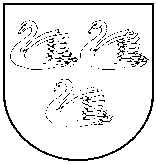 2019.gada 19.septembris 	 				 		Nr.15Sēde sasaukta: 2019.gada 13.septembrīSēdi atklāj: plkst. 11:00Sēdi vada: Gulbenes novada domes priekšsēdētājs Normunds AudzišsSēdi protokolē: Gulbenes novada pašvaldības Kancelejas nodaļas vadītāja Līga NogobodeSēdē piedalās: Gulbenes novada domes deputāti:, Indra Caune, Larisa Cīrule, Gunārs Ciglis, Stanislavs Gžibovskis, Edīte Kanaviņa, Normunds Mazūrs, Guntis Princovs, Lāsma Gabdulļina, Valtis Krauklis, Ilze Mezīte, Guna PūcīteSēdē nepiedalās: Andis Caunītis (atvaļinājumā); Ieva Grīnšteine, Anatolijs Savickis, Intars Liepiņš, Andris VējiņšPašvaldības administrācijas darbinieku, uzaicināto un interesentu saraksts pielikumā uz 1 lapasPrese: D.Odumiņa – laikraksts  “Dzirkstele”N.Audzišs informē, ka domes sēdes darba kārtībai, pamatojoties uz Anda Caunīša 2019.gada 19.septembra iesniegumu klāt nācis  papildus jautājums: Par grozījumu Gulbenes novada domes 2019.gada 29.augusta lēmumā “Par ikgadējā apmaksātā atvaļinājuma daļas un papildatvaļinājuma piešķiršanu Gulbenes novada domes priekšsēdētāja vietniekam Andim Caunītim” (protokols Nr.14, 42. §)un jautā vai deputāti piekrīt šī jautājuma iekļaušanai domes sēdes darba kārtībā.Atklāti balsojot: PAR –12 (Normunds Audzišs; Indra Caune, Larisa Cīrule, Gunārs Ciglis, Stanislavs Gžibovskis, Edīte Kanaviņa, Normunds Mazūrs, Guntis Princovs, Lāsma Gabdulļina, Valtis Krauklis, Ilze Mezīte, Guna Pūcīte)     PRET –  nav;                       ATTURAS –      nav , Gulbenes novada dome NOLEMJ:IEKĻAUT 2019.gada 19.septembra  domes sēdes darba kārtībā papildus jautājumu3. Par grozījumu Gulbenes novada domes 2019.gada 29.augusta lēmumā “Par ikgadējā apmaksātā atvaļinājuma daļas un papildatvaļinājuma piešķiršanu Gulbenes novada domes priekšsēdētāja vietniekam Andim Caunītim” (protokols Nr.14, 42. §)Guna Pūcīte pirms balsojuma par darba kārtības apstiprināšanu lūdz izņemt no 1.darba kārtības jautājuma “Par nekustamā īpašuma “Sils” Jaungulbenes pagastā izsoles rezultātu apstiprināšanu ”lēmumprojekta 2.variantu.Juriste Sanita Mickeviča izskaidro, ka tas nav iespējams, jo nobalsojot vairākumam par pirmo variantu netiks balsots par otro variantu.N.Audzišs lūdz nobalsot par darba kārtību:Atklāti balsojot: PAR –12 (Normunds Audzišs; Indra Caune, Larisa Cīrule, Gunārs Ciglis, Stanislavs Gžibovskis, Edīte Kanaviņa, Normunds Mazūrs, Guntis Princovs, Lāsma Gabdulļina, Valtis Krauklis, Ilze Mezīte, Guna Pūcīte)     PRET –  nav;                       ATTURAS –      nav , Gulbenes novada dome NOLEMJ:APSTIPRINĀT 2019.gada 19.septembra domes sēdes darba kārtību:DARBA KĀRTĪBA1. Par nekustamā īpašuma “Sils” Jaungulbenes pagastā izsoles rezultātu apstiprināšanu.ZIŅO: N.Audzišs Gulbenes novada domes  priekšsēdētājs2. Par grozījumu Gulbenes novada domes 2018.gada 30.augusta noteikumos Nr.11„Valsts budžeta mērķdotācijas sadales kārtība Gulbenes novada pašvaldības dibinātajās izglītības iestādēs”ZIŅO: A.Šķēls – Gulbenes novada pašvaldības Izglītības, kultūras un sporta nodaļas vadītājs 1.§Par Par nekustamā īpašuma “Sils” Jaungulbenes pagastā izsoles rezultātu apstiprināšanuZIŅO: N.AudzišsLĒMUMA PROJEKTU SAGATAVOJA: A.Deksne, S.MickevičaDEBATĒS PIEDALĀS: I.Mezīte; L.Cīrule; G.Pūcīte; Balsošanai tiek piedāvāti divi varianti.N.Audzišš aicina balsot par pirmo variantu.1.VARIANTSGulbenes novada dome 2019.gada 11.jūlijā pieņēma lēmumu “Par nekustamā īpašuma Jaungulbenes pagastā ar nosaukumu “Sils” pirmās izsoles rīkošanu, noteikumu un sākumcenas apstiprināšanu” (protokols Nr.10, 1.§), ar kuru nolēma rīkot Gulbenes novada pašvaldībai piederošā nekustamā īpašuma Jaungulbenes pagastā ar nosaukumu “Sils”, kadastra numurs 5060 004 0129, kas sastāv no vienas zemes vienības ar kadastra apzīmējumu 5060 004 0129 142 ha platībā un uz tās esošas mežaudzes (saskaņā ar meža inventarizācijas un apsaimniekošanas plānu meža zemes platība noteikta 133,60 ha, meža platība 127,5 ha) pirmo izsoli, apstiprināt izsoles sākumcenu un noteikumus.Lēmums tika pieņemts pamatojoties uz likuma “Par pašvaldībām” 14.panta pirmās daļas 2.punktu, kas nosaka, ka pildot savas funkcijas, pašvaldībām likumā noteiktajā kārtībā ir tiesības iegūt un atsavināt kustamo un nekustamo mantu, privatizēt pašvaldību īpašuma objektus, slēgt darījumus, kā arī veikt citas privāttiesiska rakstura darbības, 21.panta pirmās daļas 17.punktu, kas nosaka, ka dome var izskatīt jebkuru jautājumu, kas ir attiecīgās pašvaldības pārziņā, turklāt tikai dome var lemt par pašvaldības nekustamā īpašuma atsavināšanu, ieķīlāšanu vai privatizēšanu, kā arī par nekustamās mantas iegūšanu pašvaldības īpašumā, kā arī ievērojot Publiskas personas mantas atsavināšanas likuma nosacījumus.Pašvaldības mantas atsavināšana ir darbība privāto tiesību jomā un pašvaldība ir tiesīga atsavināt savu mantu, ievērojot publiski tiesiskus ierobežojumus.Saskaņā ar likuma “Par pašvaldībām” 77.panta otro daļu pašvaldības īpašums izmantojams attiecīgās administratīvās teritorijas iedzīvotāju vajadzību apmierināšanai, gan nododot to publiskā lietošanā (ceļi, ielas, laukumi, parki), gan veidojot iestādes un pašvaldības kapitālsabiedrības, kas nodrošina iedzīvotāju tiesības un sniedz tiem nepieciešamos pakalpojumus (pārvaldes iestādes, sociālās un veselības aprūpes, izglītības, kultūras, sporta un citas iestādes). Savukārt likuma “Par pašvaldībām” 77.panta ceturtā daļa noteic, ka to īpašuma daļu, kas nav nepieciešama iepriekšminētajiem nolūkiem, pašvaldība var izmantot, lai saimnieciskā kārtā gūtu ienākumus iedzīvotāju vajadzību apmierināšanai vai arī lai likumā noteiktajā kārtībā to privatizētu vai atsavinātu.Publiskas personas mantas atsavināšanas likuma 8.panta otrā daļa nosaka, ka atsavināšanai paredzētā atvasinātas publiskas personas nekustamā īpašuma novērtēšanu organizē attiecīgās atvasinātās publiskās personas lēmējinstitūcijas noteiktajā kārtībā, 8.panta sestā daļa nosaka, ka mantas novērtēšanas komisija novērtēšanai pieaicina vienu vai vairākus sertificētus vērtētājus.Pirms lēmuma par īpašuma nodošanu atsavināšanai, Gulbenes novada pašvaldība nekustamā īpašuma Jaungulbenes pagastā ar nosaukumu “Sils”, kadastra numurs 5060 004 0129, novērtēšanai pieaicināja sertificētu nekustamā īpašuma vērtētāju, kas 2019.gada 28.jūnijā sastādīja atskaiti par minētā nekustamā īpašuma tirgus vērtību, kas norādīta 433 000,00 euro.Atskaitē uzskaitīti meža vērtības aprēķinā izmantotie izejas dati: esošo meža nogabalu platības, mežaudžu vecumi, sugu sastāvs, valdaudzes koku vidējie caurmēri, koksnes krājas galvenās cirtes vecumā, pašreizējā krāja, koku vidējais caurmērs un sugu mistrojums nogabalos, kuru šķērslaukums ir zem noteiktās kritiskās vērtības, krājas kopšanas ciršu intensitāte atkarībā no audžu faktiskā šķērslaukuma, mežsaimniecisko darbu izmaksas.Vērtējumā noteikti iespējamie nākotnes ieņēmumi no koksnes resursu apgūšanas, ko nosakot ņemtas vērā īpašuma koksnes resursu izmantošanas iespējas, koku ciršanas iespējamās izmaksas, kas saistītas ar kokmateriālu izvešanas izmaksām (attālums no cirsmas līdz krautuvei, izvešanas ceļu kvalitāte – purvains, vidēji slapjš, slapjš).Vērtējumā noteikti iespējamie nākotnes izdevumi, tos aprēķinot ņemtas vērā iespējamās meža atjaunošanas izmaksas 285 – 1000 EUR/ha, atkarībā no atjaunošanas veida, t.i., atjaunošanās notiek dabiski, kur nepieciešama tikai atjaunošanas veicināšana (augsnes sagatavošana vai kopšana) vai meža mākslīgā atjaunošana (augsnes gatavošana, stādāmā materiāla pirkšana, stādīšana un kopšana) un meža sastāva kopšanas izmaksas 150 - 250 EUR/ha.Iepazīstoties ar sertificēta vērtētāja sagatavoto nekustamā īpašuma vērtējumu, Gulbenes novada domes izveidotā Īpašuma novērtēšanas un izsoļu komisija 2019.gada 3.jūlijā pieņēma lēmumu uz Gulbenes novada domes sēdi virzīt iepriekš minētā pašvaldībai piederošā nekustamā īpašuma izsoles sākumcenu 480 000,00 eiro.2019.gada 15.augustā tika rīkota nekustamā īpašuma izsole, kurā piedalījās vienpadsmit pretendenti. SIA “Silvestica Green Forest Latvia”, reģistrācijas numurs 40103244310, juridiskā adrese: Atbrīvošanas aleja 81, Rēzekne, LV – 4601, par augstāko nosolīto cenu 888 000,00 EUR (astoņi simti astoņdesmit astoņi tūkstoši euro nulle centi) ir ieguvusi tiesības pirkt nekustamo īpašumu Jaungulbenes pagastā ar nosaukumu “Sils”, kadastra numurs 5060 004 0129.Saskaņā ar Publiskas personas mantas atsavināšanas likuma 30.panta pirmo daļu piedāvātā augstākā summa jāsamaksā par nosolīto nekustamo īpašumu divu nedēļu laikā, ja izsoles noteikumi neparedz citu termiņu; iemaksātā nodrošinājuma (16.pants) summa tiek ieskaitīta pirkuma summā. Nekustamā īpašuma Jaungulbenes pagastā ar nosaukumu “Sils”, kadastra numurs 5060 004 0129, izsoles noteikumu 29.punkts noteica, ka nosolītā augstākā summa, atrēķinot naudā iemaksāto nodrošinājumu, jāsamaksā par OBJEKTU trīs mēnešu laikā no izsoles dienas, ieskaitot to Gulbenes novada pašvaldības norādītajā kontā.Pirkuma maksa 2019.gada 22.augustā ir samaksāta pilnā apmērā.Saskaņā ar Publiskas personas mantas atsavināšanas likuma 34.panta otro daļu institūcija, kas organizē mantas atsavināšanu, izsoles rezultātus apstiprina ne vēlāk kā 30 dienu laikā pēc šā likuma 30.pantā paredzēto maksājumu nokārtošanas. Īpašuma novērtēšanas un izsoļu komisijas nolikuma 3.5.punkts nosaka, ka Īpašuma novērtēšanas un izsoļu komisijas pienākums ir pēc pirkuma maksas veikšanas, sagatavot lēmumprojektus izsoles rezultātu apstiprināšanai Gulbenes novada domes sēdē.Publiskas personas mantas atsavināšanas likuma 35.panta pirmā daļa nosaka, ka, ja izsolē sasniegta pieņemama cena, apstiprinājumu var liegt tikai tad, ja, rīkojot izsoli, pieļauta atkāpe no šajā likumā vai izsoles noteikumos paredzētās izsoles kārtības vai atklājas, ka nosolītājs ir tāda persona, kura nevar slēgt darījumus vai kurai nebija tiesību piedalīties izsolē.Gulbenes novada pašvaldībā 2019.gada 21.augustā saņemts iesniegums ar 695 iedzīvotāju parakstiem, 2019.gada 29.augustā saņemts iesniegums ar pievienotiem 105 iedzīvotāju parakstiem, kas pauž viedokli neapstiprināt notikušās izsoles rezultātus, uzskatot, ka īpašums “Sils” ir iecienīta novada iedzīvotāju atpūtas, sēņošanas un ogošanas vieta un paužot bažas, vai īpašumu turpmāk varēs izmantot kā rekreācijas vietu. 2019.gada 5.augustā pašvaldībā saņemts S.Indričevas iesniegums ar norādi, ka pieņemot lēmumu par īpašuma atsavināšanu Gulbenes novada dome ir pārkāpusi labas pārvaldības principu, nav nodrošinājusi iedzīvotāju līdzdalību vietēja jautājuma izlemšanā, kā arī to, ka izsoles process nav organizēts nevainojami. Gulbenes novada iedzīvotāja savā iesniegumā izteikusi lūgumu neapstiprināt nekustamā īpašuma “Sils” pircēju.Pašvaldība pēc iedzīvotāju izrādītās iniciatīvas ir sniegusi skaidrojumu par nekustamā īpašuma atsavināšanu (https://www.gulbene.lv/lv/zr/pin/6372-diskusijas-par-jaungulbenes-sila-pardosanu-turpinasies), kā arī 2019.gada 5.septembrī tika organizēta diskusija ar visu ieinteresēto pušu tikšanos, kuras laikā ikviens varēja izteikt savu viedokli, paust bažas vai sniegt priekšlikumus saistībā ar sākto atsavināšanas procesu. Uz pašvaldības organizēto iedzīvotāju līdzdalības tikšanos ieradās mazāk par 10 iedzīvotājiem, no kuriem tikai daži pauda savu viedokli.Ņemot vērā iedzīvotāju paustās bažas, Gulbenes novada pašvaldība ir apkopojusi apgalvojumus, kas apliecina nepieciešamību apstiprināt izsoles rezultātus.[1] Pieņemot lēmumu par nekustamā īpašuma atsavināšanu, ir izvērtētas īpašuma atsavināšanas sekas attiecībā uz fizisku personu tiesībām. Meža un saistīto nozaru attīstības pamatnostādnēs 2015.-2020.gadam minēts, ka sēņu un ogu lasīšana, kā arī pastaigas vai sporta pasākumi mežā, tradicionāli ir Latvijas iedzīvotāju dzīvesveida sastāvdaļa. Iedzīvotājiem ir brīvi pieejami valsts un pašvaldību meži, bet to īpašnieks privātajos mežos var ierobežot uzturēšanos, kas reti tiek noteikts. Meži ar īpašnieku noteiktiem uzturēšanās ierobežojumiem veido mazāk nekā vienu procentu no kopējās mežu teritorijas. Norādāms, ka pamatnostādnes izstrādāja Zemkopības ministrijas izveidota darba grupa sadarbībā ar Ekonomikas ministriju un Vides aizsardzības un reģionālās attīstības ministriju. Pamatnostādņu izstrādē piedalījās arī Latvijas Meža īpašnieku biedrība, Latvijas Kokrūpniecības federācija (7 asociācijas), Latvijas Koka būvniecības klasteris, Latvijas Lauksaimniecības universitāte, Latvijas Valsts mežzinātnes institūts „Silava”, Latvijas Valsts Koksnes ķīmijas institūts, SIA „Meža un koksnes produktu pētniecības un attīstības institūts”, Latvijas Pašvaldību savienība, Latvijas lauku konsultāciju centra Meža konsultāciju pakalpojuma centrs, Valsts meža dienests un akciju sabiedrība „Latvijas valsts meži”. Tādējādi nav objektīva pamata nepiekrist vai iebilst pret tajās minēto statistiku attiecībā uz iedzīvotāju iespējām arī privātajos mežos pārvietoties, sēņot un ogot, līdz ar ko pašvaldībai ir pietiekams pamats pārliecībai, ka Gulbenes novada iedzīvotājiem netiks liegta iespēja attiecīgajā nekustamajā īpašumā pārvietoties, sēņot un ogot, arī pēc tā atsavināšanas privāto tiesību subjektam.Arī 2019.gada 29.augusta domes sēdē un 2019.gada 5.septembra organizētajā sanāksmē ar iedzīvotājiem juridiskās personas, kas nosolīja nekustamo īpašumu, pilnvarotais pārstāvis apliecināja, ka uzņēmums negrasās iedzīvotājiem liegt pieeju mežam. Tāpat kā līdz šim, arī turpmāk ikviens varēs tur doties pastaigās, atpūsties, lasīt ogas, sēnes. Uzņēmums arī turpmāk ir gatavs iznomāt zemi esošajam nomniekam, kā arī slēgt medību tiesību līgumus. Žogs ap mežu būvēts netiks, bet iedzīvotāji ir lūgti savākt aiz sevis atkritumus, kā arī atbildīgi rīkoties ar uguni. Uzņēmums respektēs tur esošos mikroliegumus un saimniekos atbildīgi. Kā būtisks fakts tika norādīts tas, ka tiks radītas jaunas darba vietas, jo būs nepieciešami cilvēki, kas kops īpašumu un veidos jaunaudzes.[2] Nekustamā īpašuma atsavināšanas rezultātā iegūtos naudas līdzekļu plānots izlietot pašvaldības funkciju nodrošināšanai - Nākotnes ielas rekonstrukcijai, projektam “Gaismas ceļš caur gadsimtiem” (Stāmerienas pils renovācija) un Stāķu bērnudārza teritorijas labiekārtošanai. Sākotnējā iecere nekustamā īpašuma atsavināšanai radās apstiprinot 2018.gada budžetu, kad tika plānotas izmaksas un pašvaldības ieguldījumi sociālā aprūpes centra “Jaungulbenes alejas” ēkas energoefektivitātes paaugstināšanai, lai samazinātu primārās enerģijas patēriņu un pašvaldības izdevumus par siltumapgādi. Atsavināšanai nepieciešamās dokumentācijas sagatavošana neparedzēti aizkavējās, tāpēc projekta realizēšanai pašvaldības līdzfinansējuma daļas nepieciešamie naudas līdzekļi tika iegūti, ņemot aizņēmumu Valsts kasē. Tā kā 2017., 2018. un 2019. gadā veiktās investīcijas Jaungulbenes pagastā pašvaldības izveidotajā sociālās aprūpes centrā “Jaungulbenes alejas” ir aptuveni 2 500 000 euro apmērā, no kuriem pašvaldības līdzfinansējums ir 1 653 000 euro, tad nekustamā īpašuma atsavināšanas rezultātā iegūtie naudas līdzekļi tiks novirzīti citiem Gulbenes novada attīstības mērķiem, sekmējot pašvaldības attīstību kopumā, dažādās tās vietās, ņemot vērā konkrēto nepieciešamības prioritāti. Pašvaldības nepieciešamība pēc atsavināšanas rezultātā iegūtās naudas summas ieguldīšanas novada attīstības projektos ir veicinājusi Valsts kases nostāja 2019.budžeta gadā prioritāri pašvaldībām finansēt tikai Eiropas Savienības projektus. Sakarā ar to, ka 2019.gada budžetu pašvaldība apstiprināja pirms valsts budžeta un rēķinājās ar naudas apjomu, ko varēs saņemt kā kredītu, tika uzsākta attiecīgo būvdarbu realizēšana, kuru īstenošanai nepieciešamie finanšu līdzekļi šobrīd jānodrošina no pašvaldības budžeta līdzekļiem. Uzsākto projektu apturēšana vai līgumu laušana būtu nesamērīga ar iedzīvotāju interesēm, kas tos skar.[3] Attiecībā par izsoles kārtības atbilstību Publiskas personas mantas atsavināšanas likuma prasībām norādāms, ka sludinājums par nekustamā īpašuma izsoli 2019.gada 15.jūlijā ir publicēts Gulbenes novada pašvaldības interneta vietnē, 2019.gada 16.jūlijā Gulbenes novada laikraksta “Dzirkstele” laidienā Nr.56 (8520), 2019.gada 16.jūlijā Latvijas Republikas oficiālā izdevuma “Latvijas Vēstnesis” laidienā Nr.143 (6482) un 2019.gada 17.jūlijā Gulbenes novada pašvaldības informatīvā izdevuma “Gulbenes novada ziņas” laidienā Nr.8 (125). Atzīstams ir apstāklis, ka informācija par nekustamā īpašuma izsoli netika izlikta labi redzamā vietā pie attiecīgā nekustamā īpašuma, kā to nosaka Publiskas personas mantas atsavināšanas likuma 11.panta pirmā daļa, taču vērtējot to kopsakarā ar sludinājuma publikācijām dažādos informācijas avotos, vērtējams kā nebūtisks pārkāpums. Vēl jo vairāk, atbilstoši Oficiālo publikāciju un tiesiskās informācijas likuma 2.panta pirmās daļas 1.teikumam oficiālais izdevums “Latvijas Vēstnesis” ir Latvijas Republikas oficiālais izdevums, un tajā publicētā informācija ir oficiāla publikācija. Oficiālo publikāciju un tiesiskās informācijas likuma 2.panta otrā daļa nosaka, ka oficiālā publikācija ir publiski ticama un saistoša. Neviens nevar aizbildināties ar oficiālajā izdevumā publicēto tiesību aktu vai oficiālo paziņojumu nezināšanu. Arī SIA “Silvestica Green Forest Latvia” pārstāvis 2019.gada 5.septembra diskusijā norādīja, ka 11 pieteikušies izsoles pretendenti liecinot, ka izsoles informācija ir tikusi pietiekoši publicēta. Bez tam, informācija par izsoli pie nekustamā īpašuma ir domāta izsoles pretendentiem, nevis kā informatīvs materiāls, kas paziņotu sabiedrības locekļiem par iespēju īpašniekam paust savu viedokli par īpašuma atsavināšanas nepieciešamību vai lietderību. Tādējādi, neizpildot šo nosacījumu netika apzināti ierobežotas sabiedrības tiesības uz informācijas pieejamību un tiesībām paust viedokli par Gulbenes novada pašvaldībai piederošā nekustamā īpašuma atsavināšanu pirms izsoles, jo diskusijām par atsavināšanas nepieciešamību būtu jānorit pirms lēmuma par izsoles rīkošanu pieņemšanas.Pamatojoties uz likuma „Par pašvaldībām” 14.panta pirmās daļas 2.punktu, 21.panta pirmās daļas 17.punktu, Publiskas personas mantas atsavināšanas likuma 30.panta pirmo daļu, 34.panta otro daļu, 36.panta pirmo daļu un saskaņā ar Gulbenes novada pašvaldības Īpašuma novērtēšanas un izsoļu komisijas 2019.gada 15.augusta izsoles protokolu Nr.2.7/19/103,  atklāti balsojot: PAR – 8 ((Normunds Audzišs; Gunārs Ciglis, Stanislavs Gžibovskis, Edīte Kanaviņa, Normunds Mazūrs, Guntis Princovs, Valtis Krauklis, Ilze Mezīte) ; PRET – 4 ( Larisa Cīrule; Indra Caune Lāsma Gabdulļina; Guna Pūcīte); ATTURAS – nav;  Gulbenes novada dome NOLEMJ:1. APSTIPRINĀT Gulbenes novada pašvaldībai piederošā nekustamā īpašuma Jaungulbenes pagastā ar nosaukumu “Sils”, kadastra numurs 5060 004 0129, kas sastāv no vienas zemes vienības ar kadastra apzīmējumu 5060 004 0129, 142 ha platībā, un uz tās esošas mežaudzes (saskaņā ar meža inventarizācijas un apsaimniekošanas plānu meža zemes platība noteikta 133,60 ha, meža platība 127,5 ha), 2019.gada 15.augustā notikušās izsoles rezultātus saskaņā ar kuriem īpašuma objektu nosolīja SIA “Silvestica Green Forest Latvia”, reģistrācijas numurs 40103244310, juridiskā adrese: Atbrīvošanas aleja 81, Rēzekne, LV – 4601, par 888 000,00 euro (astoņi simti astoņdesmit astoņi tūkstoši euro nulle centi).2. Trīsdesmit dienu laikā pēc izsoles rezultātu apstiprināšanas slēgt nekustamā īpašuma pirkuma līgumu ar SIA “Silvestica Green Forest Latvia” par nekustamā īpašuma Jaungulbenes pagastā ar nosaukumu “Sils”, kadastra numurs 5060 004 0129, pārdošanu par nosolīto summu.3. Lēmuma izpildi organizēt Gulbenes novada pašvaldības Īpašuma novērtēšanas un izsoļu komisijai. 2.VARIANTSLĒMUMA PROJEKTU SAGATAVOJA: G. Pūcīte, A. Savickis, L. Cīrule, I. Caune, I. LiepiņšLĒMUMA PROJEKTU IESNIEDZA: G. PūcīteDEBATĒS PIEDALĀS:Par lēmumprojekta otro variantu netika balsots.2019.gada 11.jūlijā Gulbenes novada dome pieņēma lēmumu „Par nekustamā īpašuma Jaungulbenes pagastā ar nosaukumu "Sils" pirmās izsoles rīkošanu, noteikumu un sākumcenas apstiprināšanu" (protokols Nr.10, l.§).2019.gada 15.augustā tika rīkota Gulbenes novada pašvaldības nekustamā Jaungulbenes pagastā ar nosaukumu "Sils", kadastra numurs 5060 004 0129, kas sastāv no vienas zemes vienības ar kadastra apzīmējumu 5060 004 0129, 142 ha platībā, un uz tās esošas mežaudzes (saskaņā ar meža inventarizācijas un apsaimniekošanas plānu meža zemes platība noteikta 133,60 ha, meža platība 127,5 ha), izsole, kurā piedalījās vienpadsmit pretendenti. SIA "Silvestica Green Forest Latvia", reģistrācijas numurs 40103244310, juridiskā adrese: Atbrīvošanas aleja 81, Rēzekne, LV - 4601, par augstāko nosolīto cenu 888 000 EUR (astoņi simti astoņdesmit astoņi tūkstoši euro nulle centi) ir ieguvusi tiesības pirkt nekustamo īpašumu Jaungulbenes pagastā ar nosaukumu "Sils", kadastra numurs 5060 004 0129.Saskaņā ar Publiskas personas mantas atsavināšanas likuma 11.pantu sludinājumi par publiskas personas nekustamā īpašuma izsoli publicējami oficiālajā izdevumā "Latvijas Vēstnesis", institūcijas, kas organizē nekustamā īpašuma atsavināšanu (9.pants), mājaslapā internetā un attiecīgās pašvaldības teritorijā izdotajā vietējā laikrakstā, ja tāds ir. Informācija par izsoli, norādot izsoles organizētāja nosaukumu, tā adresi un tālruņa numuru, izliekama labi redzamā vietā pie attiecīgā nekustamā īpašuma. Rīkojot elektronisko izsoli, sludinājumu ievieto arī elektronisko izsoļu vietnē.2019.gada 11.jūlija Gulbenes novada domes sēdes Nr.10 l.§ 1.pielikuma «Gulbenes novada pašvaldības nekustamā īpašuma - Jaungulbenes pagastā ar nosaukumu „Sils", PIRMĀS IZSOLES NOTEIKUMI" 6.punktā norādīts, ka «Sludinājums par objektapārdošanu izsolē tiek publicēts laikrakstā «Dzirkstele", oficiālajā izdevumā «Latvijas Vēstnesis" un Gulbenes novada mājaslapā www.gulbene.lv".Līdz ar to secināms, ka 2019.gada 11.jūlijā, Gulbenes novada dome lemjot «Par nekustamā īpašuma Jaungulbenes pagastā ar nosaukumu "Sils" pirmās izsoles rīkošanu", nav ievērojusi Publiskas personas mantas atsavināšanas likuma 11.pantu, kas ir vēl būtiskāk — noteikumos nav pat paredzējusi informāciju par izsoli izlikt labi redzamā vietā pie izsolāmā objekta - īpašuma „Sils", Jaungulbenes pagasts, Gulbenes novads.Neievērotā likuma norma izsoles organizēšanas gaitā ir radījusi tālākas tiesiskās sekas - ierobežojusi informācijas pieejamību sabiedrībai, kā rezultātā sabiedrības viedoklis nav ticis ņemts vērā un izsole organizēta 2019.gada 15.augustā, liedzot paust viedokli par izsolāmā objekta atsavināšanas nepieciešamību pirms izsoles. Tāpat neievērotā likuma norma ierobežojusi iespējamo izsoles dalībnieku loku, liedzot iespēju vēl citiem potenciālajiem dalībniekiem informāciju iegūt pie izsolāmā objekta, kas atrodas blakus valsts reģionālajam autoceļam P37 Pļaviņas (Gostiņi)-Madona-Gulbene un valsts vietējam autoceļam V430 Tirza-Jaungulbene-Liede. Abi autoceļi raksturojami ar intensīvu auto satiksmes plūsmu.Publiskas personas mantas atsavināšanas likuma 12.panta l. daļa paredz, ka «sludinājuma un paziņojuma norāda izsolāmās mantas nosaukumu, atrašanās vietu, kadastra numuru un īpašnieku". Iepazīstoties ar sludinājuma publikāciju laikrakstā «Dzirkstele" 16.07.2019. Nr.56 (8520) un publikāciju Gulbenes novada mājaslapā www.gulbene.lv , konstatēts, ka izsolāmās mantas īpašnieks nav norādīts. Līdz ar to sabiedrībai nav bijusi iespēja uzzināt, kam piederoša īpašuma atsavināšana tiek rīkota un iebilst pret atvasinātas publiskas personas mantas atsavināšanu.Pamatojoties uz likuma "Par pašvaldībām" 14.panta otrās daļas 3.punktu, kas nosaka, ka, lai izpildītu savas funkcijas, pašvaldībām likumā noteiktajā kārtībā ir pienākums racionāli un lietderīgi apsaimniekot pašvaldības kustamo un nekustamo mantu, 21.panta pirmās daļas 27.punktu, kas nosaka, ka dome var izskatīt jebkuru jautājumu, kas ir attiecīgās pašvaldības pārziņā, turklāt tikai dome var pieņemt lēmumus citos likumā paredzētajos gadījumos un sabiedrības viedokli, Publiskas personas mantas atsavināšanas likuma 35.panta pirmo daļu, kas nosaka -ja izsolē sasniegta pieņemama cena, apstiprinājumu var liegt tikai tad, ja, rīkojot izsoli, pieļauta atkāpe no šajā likumā vai izsoles noteikumos paredzētās izsoles kārtības vai atklājas, ka nosolītājs ir tāda persona, kura nevar slēgt darījumus vai kurai nebija tiesībupiedalīties izsolē, kā arī ņemot vērā sabiedrības viedokli atklāti balsojot: PAR -	;PRET -	; ATTURAS -	; Gulbenes novada dome NOLEMJ:	1.NEAPSTIPRINĀT Gulbenes novada pašvaldībai piederošā nekustamā īpašuma Jaungulbenes pagastā ar nosaukumu "Sils", kadastra numurs 5060 004 0129, kas sastāv no vienas zemes vienības ar kadastra apzīmējumu 5060 004 0129, 142 ha platībā, un uz tās esošas mežaudzes (saskaņā ar meža inventarizācijas un apsaimniekošanas plānu meža zemes platība noteikta 133,60 ha, meža platība 127,5 ha), 2019.gada 15.augustā notikušās izsoles rezultātus.	2. Atmaksāt SIA "Silvestica Green Forest Latvia", reģistrācijas numurs 40103244310, juridiskā adrese: Atbrīvošanas aleja 81, Rēzekne, LV - 4601 nosolīto summu 888 000 EUR (astoņi simti astoņdesmit astoņi tūkstoši euro nulle centi), tajā skaitā samaksāto drošības naudu 48 000 EUR (četrdesmit astoņi tūkstoši euro nulle centi) apmērā.	3.Lēmumu par tālākajām darbībām ar nekustamo īpašumu Gulbenes novadā, Jaungulbenes pagastā ar nosaukumu "Sils", kadastra numurs 5060 004 0129, pieņemt iesaistot domes deputātus un ņemot vērā sabiedrības viedokli.	4.Lēmuma izpildi organizēt Gulbenes novada vadībai - priekšsēdētājam, priekšsēdētāja vietniekam, izpilddirektorei un izpilddirektores vietniekam.2.§Par grozījumu Gulbenes novada domes 2018.gada 30.augusta noteikumos Nr.11„Valsts budžeta mērķdotācijas sadales kārtība Gulbenes novada pašvaldības dibinātajās izglītības iestādēs”ZIŅO: A.ŠķēlsLĒMUMA PROJEKTU SAGATAVOJA: A. Šķēls, L. PriedeslaipaDEBATĒS PIEDALĀS: Guna PūcīteBalsojumā nepiedalās Edīte Kanaviņa.	Lai nodrošinātu objektīvāku izglītības iestāžu vadītāju personīgā ieguldījuma izglītības iestāžu attīstībā un darba intensitātes izvērtēšanu, nosakot darba algas paaugstinājumu, un pamatojoties uz likuma „Par pašvaldībām” 41.panta pirmās daļas 2.punktu, kas nosaka, ka pašvaldības dome pieņem iekšējos normatīvos aktus (noteikumi, nolikumi, instrukcijas), Ministru kabineta 2016.gada 5.jūlija noteikumu Nr.445 “Pedagogu darba samaksas noteikumi” 9.punktu, kas nosaka, ka izglītības iestādes dibinātājam saskaņā ar tā apstiprinātajiem kritērijiem, izvērtējot izglītības iestādes vadītāja darba intensitāti un personīgo ieguldījumu izglītības iestādes attīstībā, apstiprinātā valsts budžeta finansējuma ietvaros ir tiesības noteikt augstāku vispārējās izglītības, profesionālās izglītības un interešu izglītības iestādes vadītāja mēneša darba algas likmi par šajos noteikumos noteikto zemāko izglītības iestādes vadītāja mēneša darba algas likmi; nosakot izglītības iestādes vadītāja mēneša darba algas likmi, var ņemt vērā izglītības iestādes vadītāja pedagoģiskā darba stāžu; izglītības iestādes vadītāja mēneša darba algu katru gadu nosaka atbilstoši faktiskajam izglītojamo skaitam izglītības iestādē 1. septembrī (koledžu un interešu izglītības iestāžu direktoriem – 1. oktobrī), Ministru kabineta 2016.gada 5.jūlija noteikumu Nr.447 “Par valsts budžeta mērķdotāciju pedagogu darba samaksai pašvaldību vispārējās izglītības iestādēs un valsts augstskolu vispārējās vidējās izglītības iestādēs” 8.punktu un 13.punktu,   atklāti balsojot: PAR –12 (Normunds Audzišs; Indra Caune, Larisa Cīrule, Gunārs Ciglis, Stanislavs Gžibovskis, Edīte Kanaviņa, Normunds Mazūrs, Guntis Princovs, Lāsma Gabdulļina, Valtis Krauklis, Ilze Mezīte, Guna Pūcīte); PRET – nav; ATTURAS – nav, Gulbenes novada dome NOLEMJ:1. IZDARĪT Gulbenes novada domes 2018.gada 30.augusta noteikumos Nr.11„Valsts budžeta mērķdotācijas sadales kārtība Gulbenes novada pašvaldības dibinātajās izglītības iestādēs” (protokols Nr.19, 14.§) šādu grozījumu:IZTEIKT pielikuma tabulu “Vadītāja mēneša darba algas paaugstinājums”  šādā redakcijā: “                                                                                                       ”2. Grozījums noteikumos stājas spēkā 2019.gada 19.septembrī.3.§Par grozījumu Gulbenes novada domes 2019.gada 29.augusta lēmumā “Par ikgadējā apmaksātā atvaļinājuma daļas un papildatvaļinājuma piešķiršanu Gulbenes novada domes priekšsēdētāja vietniekam Andim Caunītim” (protokols Nr.14, 42.§)ZIŅO: N.AudzišsLĒMUMA PROJEKTU SAGATAVOJA: L.PriedeslaipaDEBATĒS PIEDALĀS: nav	Gulbenes novada dome 2019.gada 29.augustā pieņēma lēmumu “Par ikgadējā apmaksātā atvaļinājuma daļas un papildatvaļinājuma piešķiršanu Gulbenes novada domes priekšsēdētāja vietniekam Andim Caunītim” (protokols Nr.14, 42.§), ar kuru piešķīra Gulbenes novada domes priekšsēdētāja vietniekam Andim Caunītim ikgadējā apmaksātā atvaļinājuma daļu divas kalendārās nedēļas no 2019.gada 30.augusta līdz 2019.gada 12.septembrim un apmaksātu papildatvaļinājumu desmit darba dienas no 2019.gada 16.septembra līdz 2019.gada 27.septembrim.Gulbenes novada pašvaldībā 2019.gada 19.septembrī saņemts Gulbenes novada domes priekšsēdētāja vietnieka Anda Caunīša 2019.gada 19.septembra iesniegums (Gulbenes novada pašvaldībā reģistrēts ar GND/7.8/19/779), ar kuru tiek lūgts pārtraukt viņam piešķirto atvaļinājumu ar 2019.gada 23.septembri, piešķirto atvaļinājuma neizmantoto daļu izmantojot citā laikā.Izskatot augstāk minēto iesniegumu un pamatojoties uz Valsts un pašvaldību institūciju amatpersonu un darbinieku atlīdzības likuma 42.panta devīto daļu, Gulbenes novada domes 2016.gada 29.decembra Noteikumu Nr. 8 “Gulbenes novada domes, domes administrācijas, iestāžu un to struktūrvienību amatpersonu un darbinieku atlīdzības nolikums” (protokols Nr. 17, 35.§) 2.4.punktu,  kas nosaka, ka piemaksas, prēmijas, naudas balvas, atvaļinājuma pabalsta apmēru, atmaksātu papildatvaļinājuma dienu skaita līdz desmit darba dienām domes priekšsēdētāja vietniekam nosaka Dome vai domes priekšsēdētājs, atklāti balsojot: PAR –12 (Normunds Audzišs; Indra Caune, Larisa Cīrule, Gunārs Ciglis, Stanislavs Gžibovskis, Edīte Kanaviņa, Normunds Mazūrs, Guntis Princovs, Lāsma Gabdulļina, Valtis Krauklis, Ilze Mezīte, Guna Pūcīte); PRET – nav ; ATTURAS – nav;  Gulbenes novada dome NOLEMJ:IZDARĪT Gulbenes novada domes 2019.gada 29.augusta lēmumā “Par ikgadējā apmaksātā atvaļinājuma daļas un papildatvaļinājuma piešķiršanu Gulbenes novada domes priekšsēdētāja vietniekam Andim Caunītim” (protokols Nr.14, 42.§) šādu grozījumu, izsakot lēmuma 2.punktu šādā redakcijā:“2. PIEŠĶIRT apmaksātu papildatvaļinājumu 5 (piecas) darba dienas no 2019.gada 16.septembra līdz 2019.gada 20.septembrim (ieskaitot) par darba gadu no 2018.gada 29.marta līdz 2019.gada 28.martam.”UZDOT Gulbenes novada pašvaldības Grāmatvedības nodaļai veikt atvaļinājuma naudas pārrēķinu.Sēde slēgta plkst. 11:20Sēdi vadīja							N.Audzišs			Protokols parakstīts 2019.gada _____.septembrī.Sēdi protokolēja							L.NogobodeGULBENES  NOVADA  PAŠVALDĪBAReģ. Nr. 90009116327Ābeļu iela 2, Gulbene, Gulbenes nov., LV-4401Tālrunis 64497710, fakss 64497730, e-pasts: dome@gulbene.lv , www.gulbene.lv  DOMES SĒDES PROTOKOLS Gulbenē17 punkti un vairāk Līdz 50%15-16Līdz 40%13-14Līdz 30%11-12Līdz 20%9-10Līdz 10%